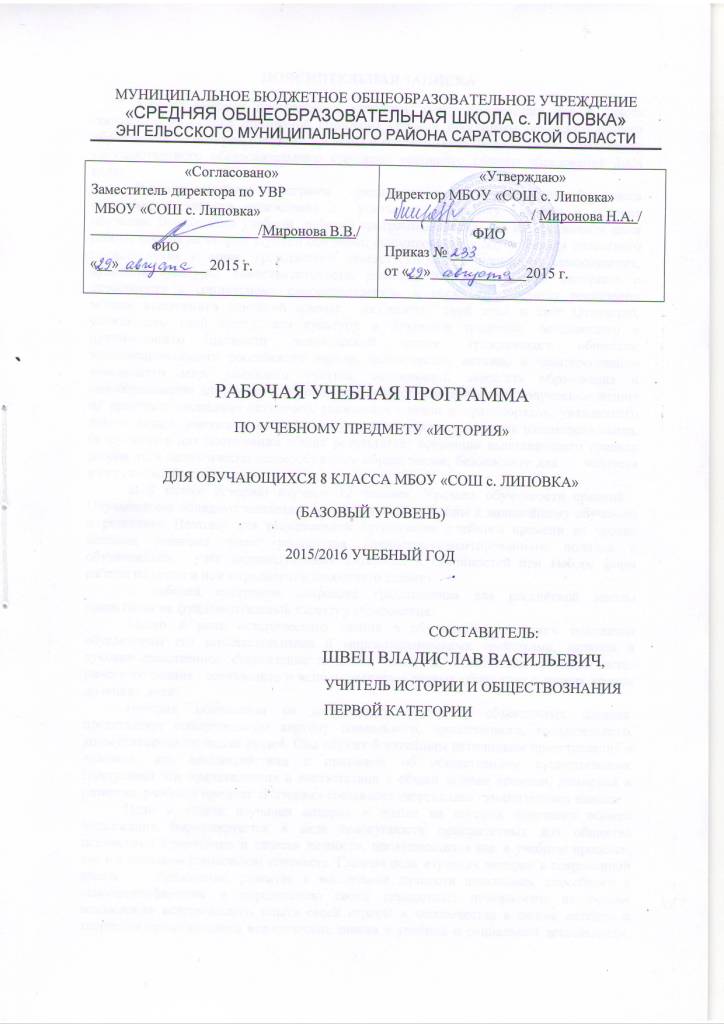 ПОЯСНИТЕЛЬНАЯ ЗАПИСКАРабочая учебная программа к учебному курсу по истории для 8 класса составлена на основе примерной (типовой) учебной программы основного общего образования по истории (базовый уровень) и соответствует Федеральному компоненту государственного образовательного стандарта основного общего образования 2004 года.Рабочая учебная программ предназначена для учащихся 8 класса общеобразовательного учреждения и  учитывает специфику адресата и условия обучения. Выполнение учебной  рабочей программы направлено на достижение цели работы школы на второй ступени обучения: формирование у обучающихся целостного представления о мире, гражданской ответственности и правового самосознания, духовной культуры, самостоятельности, развития их  склонностей, интересов и способности к социальному самоопределению, а также способствует реализации модели выпускника основной школы:  любящего  свой край и своё Отечество, уважающего свой народ, его культуру и духовные традиции; осознающего и принимающего ценности человеческой жизни, гражданского общества, многонационального российского народа, человечества; активно и заинтересованно познающего мир, умеющего учиться, осознающий важность образования и самообразования для жизни и деятельности, способный применять полученные знания на практике; социально активного, уважающего закон и правопорядок, уважающего других людей, умеющего вести конструктивный диалог, достигать взаимопонимания, сотрудничать для достижения общих результатов; осознанно выполняющего правила здорового и экологически целесообразного образа жизни, безопасного для      человека и окружающей его среды.В 8 классе историю изучают 12 человек. Уровень обученности средний . Обучающиеся обладают неплохим потенциалом и способны к дальнейшему обучению и развитию. Поэтому для рациональной организации учебного времени на уроках большое значение имеет реализация личностно-ориентированного подхода к обучающимся,  учёт индивидуальных интересов и склонностей при выборе форм работы на уроке и при определении домашнего задания.В рабочей программе сохранена традиционная для российской школы ориентация на фундаментальный характер образования.Место и роль исторического знания в образовании молодого поколения обусловлены его познавательными и мировоззренческими свойствами, вкладом в духовно-нравственное становление личности человека. Социальные функции исторического знания осознавались и использовались в разных обществах с давних времен до наших дней.История, основанная на достоверных фактах и объективных оценках, представляет собирательную картину социального, нравственного, созидательного, коммуникативного опыта людей. Она служит богатейшим источником представлений о человеке, его взаимодействии с природой, об общественном существовании. Выстраивая эти представления в соответствии с общей линией времени, движения и развития, учебный предмет «История» составляет «вертикаль» гуманитарного знания.Цели и задачи изучения истории в школе на ступени основного общего образования формулируются в виде совокупности приоритетных для общества ценностных ориентации и качеств личности, проявляющихся как в учебном процессе, так и в широком социальном контексте. Главная цель изучения истории в современной школе — образование, развитие и воспитание личности школьника, способного к самоидентификации и определению своих ценностных приоритетов на основе осмысления исторического опыта своей страны и человечества в целом, активно и творчески применяющего исторические знания в учебной и социальной деятельности. Вклад основной школы в достижение этой цели состоит в базовой исторической подготовке и социализации учащихся.Задачи изучения истории в 8 классе:- формирование у молодого поколения ориентиров для гражданской, этнонациональной, социальной, культурной самоидентификации в окружающем мире;-   овладение учащимися знаниями о развитии человеческого общества в эпоху Нового времени (19 век) в социальной, экономической, политической, духовной и нравственной сферах при особом внимании к месту и роли России во всемирно-историческом процессе;воспитание учащихся в духе патриотизма, уважения к своему Отечеству — многонациональному Российскому государству, в соответствии с идеями взаимопонимания, толерантности и мира между людьми и народами, в духе демократических ценностей современного общества;развитие способности учащихся анализировать содержащуюся в различных источниках информацию о событиях и явлениях прошлого и настоящего, руководствуясь принципом историзма, в их динамике, взаимосвязи и взаимообусловленности;формирование у школьников умений применять исторические знания для осмысления сущности современных общественных явлений, в общении с другими людьми в современном поликультурном, полиэтничном и многоконфессиональном обществе.Обучение строится поэтапно с учётом формирования деятельности: от отработки отдельных действий к их взаимосвязи и целостной деятельности, от осуществления действий по опорам к осуществлению действий без опор. Тем самым на уроках истории реализуется «ЗР-технология»: презентация материала, его повторение и производство, т.е. применение в устных и письменных высказываниях. Преобладающим типом урока является комбинированный урок. Формы организации учебной деятельности различны: индивидуальная, парная, групповая. Увеличивается удельный вес проектной и исследовательской работы. Предполагается выполнение проектных заданий в конце некоторых тем и выполнение мини-проектов в течение одного урока. Используются такие формы уроков как урокс элементами исследования., урок защиты проектов,урок с применением ИКТ, и т.д. Большая роль на уроках истории отводится применению элементов информационно-коммуникативной и здоровьесберегающей технологий.требования  к уровню подготовки обучающихся.Должен знать:основные этапы и ключевые события Новой истории и истории России 19 века,  выдающихся деятелей этой эпохи;важнейшие достижения культуры и системы ценностей, сформировавшиеся в ходе исторического развития;изученные виды исторических источников.           Должен уметь:определять последовательность и длительность важнейших событий Новой истории и истории России 19 века;использовать текст исторического источника при ответе на вопросы, решении различных учебных задач; сравнивать свидетельства разных источников;читать историческую карту и показывать на исторической карте территории расселения народов, границы государств, города, места значительных исторических событий;рассказывать о важнейших исторических событиях и их участниках, показывая знание необходимых фактов, дат, терминов; давать описание исторических событий и памятников культуры на основе текста и иллюстративного материала учебника, фрагментов исторических источников в связной монологической форме;использовать приобретенные знания при написании творческих работ;выявлять существенные черты исторических процессов, явлений и событий;группировать исторические явления и события по заданному признаку;объяснять смысл изученных исторических понятий и терминов;выявлять общность и различия сравниваемых исторических событий и явлений;определять на основе учебного материала причины и следствия важнейших исторических событий;объяснять свое отношение к наиболее значительным событиям и личностям древней истории, достижениям культуры;использовать приобретенные знания и умения в практической деятельности и повседневной жизни: для понимания исторических причин и исторического значения событий и явлений современной жизни; высказывания собственных суждений (в споре и т. п.) об историческом наследии народов мира; объяснения исторически сложившихся норм социального поведения; использования знаний об историческом пути и традициях народов мира в общении с людьми другой культуры, национальной и религиозной принадлежности.В результате работы в 8 классе у обучающихся формируются следующие компетенции:    1.Ценностно-смысловая компетенцияЭто компетенция в сфере мировоззрения, связанная  с ценностными представлениями ученика, его способностью видеть и понимать окружающий мир, ориентироваться в нём, осознавать свою роль и предназначение, уметь выбирать целевые и смысловые установки для своих действий и поступков, принимать решения. Эта компетенция обеспечивает механизм самоопределения ученика в ситуациях учебной и иной деятельности. От неё зависит индивидуальная образовательная траектория ученика и программа его жизнедеятельности в целом.     2.Общекультурная компетенция – круг вопросов, в которых ученик должен быть хорошо осведомлён, обладать познаниями и опытом деятельности. Это особенности национальной и общечеловеческой культуры, духовно-нравственные основы жизни человека и человечества, отдельных народов, культурологические основы семейных, социальных, общественных явлений и традиций, роль науки и религии в жизни человека, их влияние на мир, компетенции в бытовой и культурно-досуговой  сфере, например, владение эффективными способами организации свободного времени.     3.Учебно-познавательная компетенция – это совокупность компетенций ученика в сфере самостоятельной познавательной деятельности, включающей элементы логической, методологической, общеучебной деятельности, соотнесённой с реальными познаваемыми объектами. Сюда входят знания и умения целеполагания, планирования, анализа, рефлексии, самооценки учебно-познавательной деятельности. Ученик овладевает креативными навыками продуктивной деятельности: добыванием знаний непосредственно из реальности, владение приёмами действий в нестандартных ситуациях, эвристическими методами решения проблем. В рамках этой компетенции определяются требования соответствующей функциональной грамотности: умение отличать факты от домыслов, владение измерительными навыками, использование вероятностных, статистических и иных методов познания.    4.Информационная компетенция. При помощи реальных объектов (телевизор, магнитофон, телефон, факс, компьютер, принтер, копир, модем) и информационных технологий (аудио- и видеозапись, электронная почта, СМИ, Интернет), формируются умения самостоятельно искать, анализировать  и отбирать необходимую информацию, организовать, преобразовывать, сохранять и передавать её. Эта компетенция обеспечивает навыки деятельности ученика с информацией, содержащейся в учебных предметах  и образовательных областях, а так же в окружающем мире.     5.Коммуникативная компетенция включает знание необходимых языков, способов взаимодействия с окружающими и удалёнными людьми и событиями, навыки работы в группе. Владение различными социальными ролями в коллективе. Ученик должен уметь представить себя, написать письмо, анкету, заявление, задать вопрос, вести дискуссию и т.д. Чтобы освоить эту компетенцию в учебном процессе, фиксируется необходимое и достаточное количество объектов коммуникации и способов работы с ними для ученика каждой ступени обучения в рамках каждого изучаемого предмета или образовательной области.     6.Социально-трудовая компетенция означает владение знанием и опытом в гражданско-общественной деятельности. Ученик овладевает минимально необходимыми для жизни в современном обществе навыками социальной активности и функциональной грамотности.Учебно-тематический планОсновное содержание учебно - тематического планаКалендарно-тематический планИнформационно-методическое обеспечениеУчебно-методический комплект1.Всеобщая история. История Нового времени: учебник для 8 класса общеобразовательных учреждений/Юдовская А.Я. Баранов П.А.- М.: Просвещение, 2013.2.История России: учебник для 8 класса общеобразовательных учреждений/Данилов А.А., Косулина Л.Г.- М.: Просвещение, 2013.Литература для учителя1.Поурочные разработки по истории России 19в./ Б.Н. Серов.-М.: ВАКО ,2004г.2.«Программы общеобразовательных учреждений. История. Обществознание. 5-11 классы». Под.ред. И.М. Закомолкина. -  М.:«Просвещение», 20083.Примерная программа основного общего образования по истории) // Сборник нормативных документов. История / сост.Э.Д. Днепров, А.Г. Аркадьев.- М.: Дрофа, 2007.4.Содержание и структура образовательных программ ОУ, рабочих программ педагогов. Методическое пособие. Е.В.Губанова – Саратов: 2008.5.Федеральный компонент государственного стандарта основного общего образования - М.: Просвещение 2007 г.Литература для обучающихся1.Антонов В. Ф. Книга для чтения по истории России XIX в.:8 кл. для учащ.школ,гимназий. М. 2000. 2.Данилов А.А., Косулина Л.Г.. История России. XIX век.: учеб.для 8 кл. – М.: «Просвещение», 2009.    3.Мережковский Д.  Александр Первый. 14 декабря (Царство зверя, части вторая и третья). М., 1999.4.Романовы. Исторические портреты. (В 2-х томах.) Под ред. А.Н. Сахарова. М., 1998.5. Соловьев В.М. История Отечества. М., 2000.                  6. Юдовская А.Я., Баранов П.А., Ванюшкина Л.М.. Новая история. 1800-1918. 8 класс. – М.:   «Просвещение», 2009.     7. 1812 год в воспоминаниях, переписке и рассказах современников. М., 2001.Адреса электронных ресурсовhttp://school-collection.edu.ru/  Единая коллекция цифровых образовательных ресурсов.http://museum.ru/  Портал «Музеи России».http://fcior.edu.ru/ Федеральный центр информационно-образовательных ресурсов.№ п/пТематический блок Кол-во часовИспользование ИКТИспользование проектной деятельностиИспользование исследовательской деятельности1Введение.12Становление индустриального общества.71133Строительство новой Европы.84114Страны Западной Европы на рубеже 19-20 вв.5115Две Америки.3116Традиционные общества в 19 веке.Новый виток колониализма.117Международные отношения в конце 19- начале 20 века.118Итоговое повторение.219Россия в первой половине 19 века.2044410Россия во второй половине 19 века.1943411Итоговое повторение112Итого68141314№урокаНаименованиетем  уроковКол-вочас.Кол-вочас.№урокаНаименованиетем  уроковКол-вочас.Кол-вочас.ВведениеВведениеВведениеВведение1От традиционного общества к обществу индустриальному.11Становление индустриального общества.Становление индустриального общества.Становление индустриального общества.Становление индустриального общества.2Индустриальная революция: достижения и проблемы. Урок с применением ИКТ.113Индустриальное общество: новые проблемы и новые ценности..Урок с элементами исследования.114Человек в изменившемся мире: материальная культура и повседневность. 115Наука: создание научной картины мира. Урок с элементами исследования.116XIX век в зеркале художественных исканий. Литература.117Искусство 19 века: в поисках новой картины мира Урок с элементами проектной деятельности118Либералы, консерваторы, социалисты: какими должно быть общество и государство. Урок с элементами исследования.11Строительство новой Европы.Строительство новой Европы.Строительство новой Европы.Строительство новой Европы.9Консульство и образование Наполеоновской  империи. Урок с применением ИКТ.1110Разгром империи Наполеона. Венский конгресс.Урок с элементами исследования.1111Англия: сложный путь к величию и процветанию. Урок с применением ИКТ.1112Франция Бурбонов и Орлеанов: от революции 1830 г. к новому политическому кризису.1113Франция: революция 1848 г. и  Вторая империя.1114Германия: на пути к единству.Урок с применением ИКТ.1115Объединение Италии. Урок с применением ИКТ.1116Война, изменившая карту Европы. Парижская коммуна. Урок с элементами проектной деятельности11Страны Западной Европы на рубеже 19-20 вв.Страны Западной Европы на рубеже 19-20 вв.Страны Западной Европы на рубеже 19-20 вв.Страны Западной Европы на рубеже 19-20 вв.17Германская империя в конце 19-начле 20 века. Борьба за место под солнцем.1118Великобритания: конец Викторианской эпохи. Урок с элементами исследования.1119Франция: третья республика. Урок с применением ИКТ.1120Италия: время реформ и колониальных захватов.1121От Австрийской империи к Австро-Венгрии: поиски выхода из кризиса.11Две Америки.Две Америки.Две Америки.Две Америки.22США в 19 веке: модернизация, отмена рабства и сохранение республики.Урок с элементами исследования..1123США: империализм и вступление в мировую политику.1124Латинская Америка в 19-начале 20. Урок с элементами проектной деятельности11Традиционные общества в 19 веке. Новый виток колониализма.Традиционные общества в 19 веке. Новый виток колониализма.Традиционные общества в 19 веке. Новый виток колониализма.Традиционные общества в 19 веке. Новый виток колониализма.25Традиционные общества в 19 веке: новый этап колониализма. Урок с элементами проектной деятельности11Международные отношения в конце 19- начале 20 векаМеждународные отношения в конце 19- начале 20 векаМеждународные отношения в конце 19- начале 20 векаМеждународные отношения в конце 19- начале 20 века26Международные отношения в конце 19- н. 20 в. Урок с элементами проектной деятельности11Итоговое повторениеИтоговое повторениеИтоговое повторениеИтоговое повторение27Защита проекта по теме: «Наследие эпохи Нового времени».1128Итоговый урок по курсу истории Нового времени./Тестирование11Россия в первой половине 19 века.Россия в первой половине 19 века.Россия в первой половине 19 века.Россия в первой половине 19 века.29Внутренняя политика Александра 1 в1801-1806 гг. 1130Внешняя политика в 1801-1812 гг. Урок с применением ИКТ.1131Реформаторская деятельность М.М. Сперанского. Урок с элементами исследования.1132Отечественная война 1812 года. Урок с элементами проектной деятельности1133Заграничные походы русской армии. Внешняя политика в 1813-25 гг.1134Внутренняя политика Александра1 в 1815-1825 гг. 1135Социально-экономическое развитие после Отечественной войны 1812 года. Урок с элементами исследования.1136Общественное движение приАлександр. 1137Династический кризис 1825 г. Выступление декабристов. Урок с элементами проектной деятельности1138Внутренняя политика Николая 1. Урок с элементами исследования.1139Социально-экономическое развитие в 20-50-е годы 19 века.1140Внешняя политика Николая 1 в 1826-1849 гг. Урок с применением ИКТ.1141Общественное движение в годы правления Николая 1. Урок с элементами исследования.1142Крымская война 1853-1856 гг. Оборона Севастополя. Урок с применением ИКТ.1143Образование и наука.1144Русские первооткрыватели и путешественники. Урок с применением ИКТ.1145Художественная культура первой половины 19 века. Урок с элементами проектной деятельности1146Быт и обычаи первой половины 19 века 1147Защита проекта по теме: «Россия в первой половине 19 века».1148ПОУ по теме: «Россия в первой половине 19 века». / Тестирование.11Россия во второй половине 19 века.Россия во второй половине 19 века.Россия во второй половине 19 века.Россия во второй половине 19 века.49Накануне отмены крепостного права Урок с элементами исследованияНакануне отмены крепостного права Урок с элементами исследования150Крестьянская реформа 1861 года. Урок с применением ИКТ.Крестьянская реформа 1861 года. Урок с применением ИКТ.151Либеральные реформы 60-70 г Либеральные реформы 60-70 г 152Социально-экономическое развитие после отмены крепостного права. Урок с элементами исследования.Социально-экономическое развитие после отмены крепостного права. Урок с элементами исследования.153Общественное движение: либералы и консерваторыОбщественное движение: либералы и консерваторы154Зарождение революционного народничества и его идеология..Урок с элементами исследования.Зарождение революционного народничества и его идеология..Урок с элементами исследования.155Революционное народничество второй половины 60-х- начала 80-х гг. 19 века. Революционное народничество второй половины 60-х- начала 80-х гг. 19 века. 156Внешняя политика Александра 2. Урок с применением ИКТ.Внешняя политика Александра 2. Урок с применением ИКТ.157Русско-турецкая война 1877-1878 гг. Урок с применением ИКТ.Русско-турецкая война 1877-1878 гг. Урок с применением ИКТ.158Внутренняя политика Александра 3. Урок с элементами исследования.Внутренняя политика Александра 3. Урок с элементами исследования.159Экономическое развитие в годы правления Александра 3.Экономическое развитие в годы правления Александра 3.160Положение основных слоев общества. Положение основных слоев общества. 161Общественное движение в 80-90-х гг. 19 века. Урок с элементами проектной деятельностиОбщественное движение в 80-90-х гг. 19 века. Урок с элементами проектной деятельности162Внешняя политика Александра 3 . Урок с применением ИКТ.Внешняя политика Александра 3 . Урок с применением ИКТ.163Просвещение и наукаПросвещение и наука164Литература и изобразительное искусствоЛитература и изобразительное искусство165Архитектура, музыка, театр, народное творчество. Быт: новые черты в жизни города и деревни. Урок с элементами проектной деятельностиАрхитектура, музыка, театр, народное творчество. Быт: новые черты в жизни города и деревни. Урок с элементами проектной деятельности166Защита проекта на тему: «Россия во второй половине 19 века»Защита проекта на тему: «Россия во второй половине 19 века»167ПОУ по теме: «Россия во второй половине 19 века.»/Тестирование.ПОУ по теме: «Россия во второй половине 19 века.»/Тестирование.1Итоговое повторениеИтоговое повторениеИтоговое повторениеИтоговое повторение68Итоговое повторение.Итоговое повторение.1№урокаНаименованиетем  уроковКол-вочас.Дата проведенияДата проведенияОсновные понятия итерминыКорректировка.№урокаНаименованиетем  уроковКол-вочас.по планупо фактуОсновные понятия итерминыКорректировка.1 четверть1 четверть1 четверть1 четверть1 четверть1 четверть1 четверть1От традиционного общества к обществу индустриальному.11.09Индустриализация, модернизация, страны старого капитализма, страны молодого капитализма, традиционное общество.2Индустриальная революция: достижения и проблемы.14.09Промышленный переворот, индустриальная революция, новые источники энергии, капитализм свободной конкуренции, фабрично-заводской капитализм, монополистический капитализм, синдикат, картель, трест, империализм.3Индустриальное общество: новые проблемы и новые ценности.18.09Индустриальное общество, классовая структура общества, новая буржуазия, эмансипация.4Человек в изменившемся мире: материальная культура и повседневность.111.09Омнибус, ампир, почтовые марки, «колесо скорости», фотография.5Наука: создание научной картины мира.115.09Электромагнетизм, рентген, радиоактивность, эволюция, микробиология, либеральные идеи.6XIX век в зеркале художественных исканий. Литература.118.09Романтизм, критический реализм, натурализм, 7Искусство 19 века: в поисках новой картины мира.122.09Импрессионисты, постимпрессионисты, кинематограф, города-спруты.8Либералы, консерваторы, социалисты: какими должно быть общество и государство.125.09Либерализм, консерватизм, социализм, неолиберализм, неоконсерватизм, анархизм, марксизм, ревизионизм.9Консульство и образование Наполеоновской  империи.129.09Консульство,  «революционер на троне, континентальная блокада, Гражданский кодекс Наполеона.10Разгром империи Наполеона. Венский конгресс.12.10Бородинская битва, «Битва народов», реставрация Бурбонов, «полет орла», Венский конгресс, Священный союз.11Англия: сложный путь к величию и процветанию.16.10Билль, «гнилые местечки», чартизм, хартия, Викторианская эпоха, «мастерская мира», «мировой извозчик»,  «мировой банкир», тред-юнионы.12Франция Бурбонов и Орлеанов: от революции 1830 г. к новому политическому кризису.19.10Буржуазная монархия, хартия, «три славных дня», « король-буржуа», 13Франция: революция 1848 г. и  Вторая империя.113.10«Голодные сороковые», учредительное собрание, авторитарный режим, демократический режим, республика, империя.14Германия: на пути к единству.116.10Германский союз, Франкфуртский парламент, Бисмарк –железный канцлер, «железом и кровью». 15Объединение Италии.120.10Карбонарии, «ткач единства», Мадзини, Кавур,  Д. Гарибальди.16Война, изменившая карту Европы. Парижская коммуна.123.10Седанская катастрофа, Парижская коммуна, версальцы, «кровавая майская неделя».17Германская империя в конце 19-начле 20 века. Борьба за место под солнцем.127.10«Расширенная Пруссия», модернизация в экономике, монополистический капитализм,  милитаризация, пангерманизм, шовинизм, антисемитизм.18Великобритания: конец Викторианской эпохи.130.10Викторианская эпоха, двухпартийная система, лейбористская партия, «классовый мир», гомруль, Антанта.2 четверть2 четверть2 четверть2 четверть2 четверть2 четверть2 четверть19Франция: третья республика.110.11Третья республика, вывоз капиталов, радикалы, коррупция, колониальная империя, радикал, атташе.20Италия: время реформ и колониальных захватов.113.11Конституционная монархия, государственный сектор экономики, «мирное экономическое проникновение, .21От Австрийской империи к Австро-Венгрии: поиски выхода из кризиса.117.11«Мир вчерашнего дня», «Весна народов», «лоскутная империя», Тройственный союз, империя Габсбургов.22США в 19 веке: модернизация, отмена рабства и сохранение республики.120.11«Земельная лихорадка»,  «человек у которого нет хозяина»,аболиционизм, расизм, гражданская война.23США: империализм и вступление в мировую политику.124.11Олигархия, резервация, президентская республика.24Латинская Америка в 19-начале 20 в.127.11Креолы, С. Боливар, век каудильо, авторитарный режим.25Традиционные общества в 19 веке: новый этап колониализма.11.12Насильственное открытие Японии, реформы Мэйдзи, сёгун, тайпины, восстание ихэтуаней,  жемчужина Британской короны, сипаи «свадеши», гереро, готтентоты, 26Международные отношения в конце 19- н. 20 в.14.12Раздел мира, буры, Антанта, пацифизм, Тройственный союз, Интернационал.27Защита проекта по теме: «Наследие эпохи Нового времени».18.1228Итоговый урок по курсу истории Нового времени./Тестирование111.1229Внутренняя политика Александра 1 в1801-1806 гг.115.12Амнистия, либерализм, маневр, манифест, вольные хлебопашцы, «Негласный комитет».30Внешняя политика в 1801-1812 гг.118.12Антифранцузская коалиция, Тильзитский мир, континентальная блокада, сейм.31Реформаторская деятельность М.М. Сперанского.122.12Сенат, губернская дума, Государственная дума, Государственный совет, идеолог, инстанция, консерватизм.32Отечественная война 1812 года.125.12Инфатерия, флеши, Тарутинский маневр, Бородинское сражение, ополчение, партизанское движение, гибель «Великой армии», бюджет, фураж.33Заграничные походы русской армии. Внешняя политика в 1813-25 гг.129.12Заграничные походы, Венский конгресс, Священный союз, Восточный вопрос3 четверть3 четверть3 четверть3 четверть3 четверть3 четверть3 четверть34Внутренняя политика Александра1 в 1815-1825 гг.112.01«Польский эксперимент», ценз, «Уставная грамота», мистицизм, иезуиты,.35Социально-экономическое развитие после Отечественной войны 1812 года.115.01Тарифный устав, полигон, военные поселения, сукно, пенька, легкая промышленность, полуфабрикаты, ситец, экономический кризис.36Общественное движение при Александре 1.119.01Масоны, «Союз спасения», «Союз благоденствия»,  «Зеленая книга»,  «Русская правда», Северное общество, Южное общество, «Конституция», лейб.37Династический кризис 1825 г. Выступление декабристов.122.01Династический кризис, декабристы, диктатор восстания, каре, тиснение, цензура.38Внутренняя политика Николая 1.126.01Самодержавие, канцелярия, «картофельные бунты», жандармерия, III отделение, бюрократия.39Социально-экономическое развитие в 20-50-е годы 19 века.129.01Многоукладность, классы, товарно-денежные отношения, «капиталистые крестьяне», ассигнации, уклад экономический.40Внешняя политика Николая 1 в 1826-1849 гг.12.02«Жандарм Европы», мюридизм, имамат, Шамиль.41Общественное движение в годы правления Николая 1.15.02«Теория официальной народности», западники, славянофилы, революционные кружки, альманах, социалистическое учение.42Крымская война 1853-1856 гг. Оборона Севастополя.19.02Восточный вопрос, героическая оборона Севастополя.43Образование и наука.112.02Н.Зинин, А. Бутлеров, Б. Якоби, Н. Лобачевский, Н. Пирогов.44Русские первооткрыватели и путешественники.116.02Крузенштерн, Лисянский, Беллинсгаузен, Лазарев, Невельской, Путятин, экспедиция.45Художественная культура первой половины 19 века.119.02Художественная культура, художественный стиль, национальное самосознание, ампир, романтизм, классицизм.46Быт и обычаи первой половины 19 века.126.02Шорничество.47Защита проекта по теме: «Россия в первой половине 19 века».12.0348ПОУ по теме: «Россия в первой половине 19 века». / Тестирование.15.0349Накануне отмены крепостного права19.03Указ о «вольных хлебопашцах», закон «об обязанных крестьянах», недоимки, политический режим.50Крестьянская реформа 1861 года.112.03Секретный комитет, рескрипт, Губернский комитет, редакционные комиссии, Манифест.51Либеральные реформы 60-70 гг.116.03Земские органы, гласные (депутаты), Мировой судья, присяжные заседатели, Апелляция, адвокат, прокурор нигилизм, «диктатура сердца».52Социально-экономическое развитие после отмены крепостного права. 119.03Гражданские права, аренда, Финансовая политика, «железнодорожная горячка, концессия, пощлина, кредит, стачка, 4 четверть4 четверть4 четверть4 четверть4 четверть4 четверть4 четверть53Общественное движение: либералы и консерваторы12.04Публичность, гласность, народное представительство, революционный путь развития общества, устои, националистические позиции, радикальный.54Зарождение революционного народничества и его идеология16.04«Общинный социализм», народничество, конспирация, «Земля и воля».55Революционное народничество второй половины 60-х- начала 80-х гг. 19 века.19.04Чайковцы, «хождение в народ», ишутинцы, «Народная воля», «Чёрный передел», политические требования.56Внешняя политика Александра 2.113.04Европейская политика, дальневосточная политика, азиатская политика.57Русско-турецкая война 1877-1878 гг.116.04Османское иго, Плевна, Шипка, Сан-Стефанский мирный договор, Берлинский конгресс, «белый генерал».58Внутренняя политика Александра 3.120.04Царь-«миротворец», циркуляр,  переселенческая политика, реакционная окраска, крамола, полицейское государство, сектанты, черта оседлости, 59Экономическое развитие в годы правления Александра 3.123.04Косвенные налоги, акцизные сборы, винная монополия, акция, .60Положение основных слоев общества.127.04Пролетариат, меценатство, станица, требник, 61Общественное движение в 80-90-х гг. 19 века.130.04Кризис революционного народничества, подоходный налог.62Внешняя политика Александра 3 .14.05Мобилизация , сепаратный мир.63Просвещение и наука17.05Гуманитарные науки, естественные науки, рецедив.64Литература и изобразительное искусство111.05Критический реализм.65Архитектура, музыка, театр, народное творчество. Быт: новые черты в жизни города и деревни.114.05Урбанизация, Армяк, коммунальное хозяйство, поддевка, сюртук, фрак, чуйка.66Защита проекта на тему: «Россия во второй половине 19 века»118.0567ПОУ по теме: «Россия во второй половине 19 века.»/Тестирование.121.0568Итоговое повторение.125.05